DEC Commissioner Basil Seggos Statement on Shooting of Environmental Conservation Officer James DaveyThe following is a statement from New York State Department of Environmental Conservation Commissioner Basil Seggos regarding the shooting of Environmental Conservation Officer James Davey."On the evening of November 29, 2016, New York State Department of Environmental Conservation Officers James Davey and Lieutenant Liza Bobseine were investigating reports of potential illegal hunting activity in the Town of Gallatin in Columbia County when officer James Davey was shot. Officer Davey underwent extensive surgery at the Mid-Hudson Hospital to repair damage from the gunshot wound and is in the Intensive Care Unit in stable condition. I had the chance to meet Officer Davey's wife Nancy, a Forest Ranger at DEC, and other family members last night who were appreciative of the outpouring of support from the DEC family."Lieutenant Liza Bobseine who was on patrol with Officer Davey investigating the incident is credited with saving Officer Davey's life for her quick and heroic actions in the field. Lt. Bobseine was able to quickly apply a compress to the wound while calling for support and keeping the suspects under control 1/2 mile into a field. It's clear that if it were not for her actions, officer Davey would not have survived. I commend the two officers for their courage in the line of duty and thank them for their dedicated service. Our thoughts and prayers are with the wounded officer and his family."An investigation led by New York State Police from the Livingston barracks determined that Alan Blanchard, 55, of Gallatin, was responsible for the accidental shooting due to reckless conduct. Blanchard was arrested for Assault in the 2nd degree, a class D felony, arraigned in the Town of Livingston Court, and remanded to the Dutchess County Jail in lieu of no bail. He is scheduled to reappear in the Town of Livingston Court on Dec. 8 at 7 p.m.ECO Davey, 39, is a 12-year veteran of the force, having graduated from the DEC Basic Police Academy in 2005. He is currently assigned to patrol Columbia County. Officer Davey is a Division of Criminal Justice Services-Certified Police Instructor, having recently become a Certified Firearms instructor for the DEC. He is married to a DEC Forest Ranger, Nancy Davey.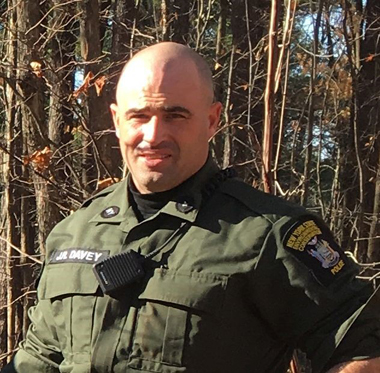 